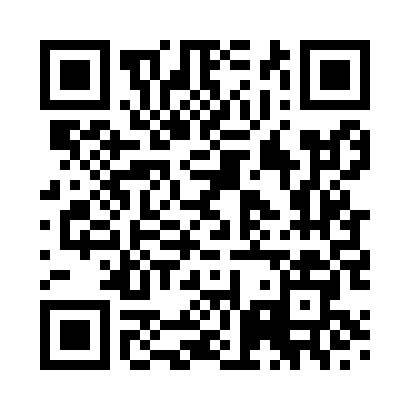 Prayer times for Allt Bhlaraidh, UKWed 1 May 2024 - Fri 31 May 2024High Latitude Method: Angle Based RulePrayer Calculation Method: Islamic Society of North AmericaAsar Calculation Method: HanafiPrayer times provided by https://www.salahtimes.comDateDayFajrSunriseDhuhrAsrMaghribIsha1Wed3:235:291:166:309:0411:102Thu3:215:261:166:319:0611:113Fri3:205:241:166:329:0811:124Sat3:195:221:166:349:1111:135Sun3:185:191:156:359:1311:146Mon3:175:171:156:369:1511:157Tue3:155:151:156:379:1711:168Wed3:145:131:156:399:1911:179Thu3:135:111:156:409:2111:1810Fri3:125:081:156:419:2311:1911Sat3:115:061:156:429:2511:2012Sun3:105:041:156:439:2711:2113Mon3:095:021:156:459:2911:2214Tue3:085:001:156:469:3111:2315Wed3:074:581:156:479:3311:2416Thu3:064:561:156:489:3511:2517Fri3:054:541:156:499:3711:2618Sat3:044:521:156:509:3911:2719Sun3:034:511:156:519:4111:2820Mon3:024:491:156:529:4311:2921Tue3:024:471:156:539:4511:3022Wed3:014:451:166:549:4611:3123Thu3:004:441:166:559:4811:3224Fri2:594:421:166:569:5011:3325Sat2:584:411:166:579:5211:3426Sun2:584:391:166:589:5311:3527Mon2:574:381:166:599:5511:3628Tue2:564:361:167:009:5711:3729Wed2:564:351:167:019:5811:3730Thu2:554:341:167:0110:0011:3831Fri2:554:331:177:0210:0111:39